29 EKİM CUMHURİYET BAYRAMI KUTLAMA PROGRAMISUNUCU 1: Sayın, okul müdürüm, değerli öğretmenlerim, saygıdeğer misafirler ve sevgili arkadaşlar!.. 29 Ekim Cumhuriyet Bayramı’nın 94. yıl dönümünü kutlamak amacıyla hazırladığımız programa hoş geldiniz!SUNUCU 2: Bugün, yarınlarımızın mimarı Mustafa Kemal Atatürk’ün bize cumhuriyeti armağan edişinin 94.  yıldönümü… 29 Ekim bir doğum günüdür. Çağdaş bir ulusun doğum günü… Bir çağdaşlaşma projesinin, büyük bir atılımın başladığı gündür. Biz cumhuriyetle buluşuyor, onunla yaşıyoruz.SUNUCU 1: Programı arz ediyorum.1. Saygı duruşu ve İstiklal Marşı,2. Günün anlam ve önemini belirten konuşmanın yapılması,3. Şiirlerin okunması,4. Özlü sözlerin okunması5.KapanışSUNUCU 2: Sizleri öncelikle cumhuriyetimizin kurucusu Ulu Önder Mustafa Kemal Atatürk ve cumhuriyetimizin kurulmasında emeği geçen tüm şehit ve gazilerimizin anısına bir dakikalık saygı duruşuna, ardından da İstiklal Marşı’ mızı okumaya davet ediyorum.TÖREN KOMUTANI: Cumhuriyetimizin kurucusu Ulu Önder Mustafa Kemal Atatürk ve cumhuriyetimizin kurulmasında emeği geçen tüm şehit ve gazilerimizin anısına bir dakikalık saygı duruşu, ardından da İstiklal Marşı’ mızı söylemek için ‘’Rahat! ’’ , ‘’Hazır ol! ‘’ , ‘’Dikkat! ’’ SUNUCU 1:        Biz bu yurdun eti, kemiği,
                         Kolay kazanmadık Cumhuriyeti.
                         Liderimiz Atatürk ve ordusu,
                         Yoktu hiçbirinin korkusu.SUNUCU 2: Okulumuz öğretmenlerinden ……………….. günün anlam ve önemini belirten konuşmayı yapması için kürsüye davet ediyoruz.SUNUCU 1: Öğretmenimiz  ……….. a teşekkür ediyoruz.                           Onunla var olduk, onun izinden gideceğiz,
                         Onun öğrettiği inkılap şarkılarını söyleyeceğiz.
                         O, bizim hakkımız, hukukumuz,
                         O, Türkiye kalesinde dalgalanan bayrak,
                         O, sonsuza kadar yaşayacak.SUNUCU 2: Okulumuz …..sınıfı öğrencilerinden ………  şiirini  okuması için kürsüye davet ediyoruz.SUNUCU 1: ‘’Ey Türk Gençliği! Birinci vazifen Türk bağımsızlığını, Türk Cumhuriyeti’ni sonsuza kadar korumak ve savunmaktır.’’SUNUCU 2: Okulumuz …. sınıfı öğrencilerinden  ………, ……………………………………………………………………………………………… şiirlerini  okumaları için kürsüye davet ediyoruz.SUNUCU 1:            “Ey ölümsüz Atatürk ! Şerefisin milletin                             “Bekçisiyiz tek kalsak inan cumhuriyetin”SUNUCU 2: Okulumuz ………..sınıfı öğrencilerinden ……………… , ……… şiirini okuması için kürsüye davet ediyoruz.SUNUCU 1: 	‘’Akın akın Mustafa Kemal yağıyordu Anadolu’ya
İlim yağıyordu, fen yağıyordu.
Nasırlaşmış eller kalem tutuyordu artık.
Medeniyete koşuyordu çıplak ayaklar,
Hürriyete koşuyordu…
Ve akın akın Mustafa Kemal yağıyordu Anadolu’ya.
Doğudan Akdeniz’e, Karadeniz’den Ege’ye
Coşuyordu Anadolu’m dadaştan efeye.
Simgedir 29 Ekim geçmişten geleceğe...
29 Ekim Cumhuriyettir...
29 Ekim özgürlüktür...
29 Ekim hürriyet...
29 Ekim medeniyet...
29 Ekim’de biz, 
Mustafa Kemal’le birlikteyiz.’’SUNUCU 2: Okulumuz …….. sınıfı öğrencilerinden …………………………………………………………… isimli şiirini okuması için kürsüye davet ediyoruz.SUNUCU 1:    “Türk olmak, gurur duymaktır şanlı bir tarihe sahip olduğun için.                                 Türk olmak, özgür olmaktır hürriyeti damarlarında taşıdığın için.                           Mutlu olmaktır Türk olduğunu söylemekten.
                          Türk olmak, tüyleri diken diken olmaktır İstiklal Marşı’nı dinlerken.”SUNUCU 2: Okulumuz …. sınıfı öğrencilerinden …………………………………. …………………………….‘   ‘’……………………………….      ’’ günün anlam ve önemini belirten özlü sözleri okumaları için kürsüye davet ediyoruz. SUNUCU 1: 	          ‘’Dalgalansın her tarafta şanlı Türk'ün bayrağı.
 				Korumaktır ve yüceltmek azmimiz bu toprağı !
 				Bu vatan hiç sensiz olmaz, ey güzel cumhuriyet,
 				Milletim öyle demiştir ; ya ölüm, ya hürriyet !’’SUNUCU 2: Okulumuz ….. sınıfı öğrencilerinden  ………….şiirini okuması için kürsüye davet ediyoruz.SUNUCU 1: "Sizler, yani yeni Türkiye'nin genç evlatları! Yorulsanız dahi beni takip edeceksiniz... Dinlenmemek üzere yürümeye karar verenler, asla ve asla yorulmazlar. Türk Gençliği gayeye, bizim yüksek idealimize durmadan, yorulmadan yürüyecektir. " 

SUNUCU 2: Okulumuz ….. sınıfı öğrencilerinden ………………………………………………………….  şiirini okuması için kürsüye davet ediyoruz.SUNUCU 1:     “Ey bizlere bu günü kazandıran şehitler,
                          Ey hürriyet yolunda can veren Koçyiğitler.
                          Ey kahraman Atatürk sizlere minnettarız
                          Rahat rahat uyuyun nöbette bizler varız.”SUNUCU 2: Ey yükselen yeni nesil! İstikbal sizsiniz. Cumhuriyeti biz kurduk, onu yükseltecek ve yaşatacak sizsiniz.
SUNUCU 1: Okulumuz …. sınıfı öğrencilerinden …………………. şiirini okuması için kürsüye davet ediyoruz. SUNUCU 1: 	Bayrakları bayrak yapan üstündeki kandır,
 			Toprak eğer uğrunda ölen varsa vatandır.SUNUCU 1: 	‘’Bu vatan toprağın kara bağrında  			Sıra dağlar gibi duranlarındır.			Bir tarih boyunca onun uğrunda 			Kendini tarihe verenlerindir.”SUNUCU 1: Benim ölümlü vücudum bir gün elbet toprak olacaktır. Fakat, Türkiye Cumhuriyeti sonsuza kadar ayakta kalacak ve Türk ulusu güven ve mutluluğunu sağlayan ilkelere, uygarlık yolunda yürümeye devam edecektir.
SUNUCU 2: 29 Ekim Cumhuriyet Bayramı’nın 94. yıldönümü kutlama programımız burada sona ermiştir. Kutlama etkinliğimize katılan ve bizleri dinleyen herkese teşekkür ediyoruz.Konuşma yazısıSayın Öğretmen Arkadaşlarım, Sevgili öğrenciler,değerli misafirler;19 Mayıs 1919'da Atatürk'ün Samsun'a çıkarak Milli Mücadeleyi başlatıp, 29 Ekim 1923 tarihinde de "Türk Milletinin karakterine ve adetlerine en uygun olan idare, Cumhuriyet idaresidir." diyerek ilan ettiği Cumhuriyet, Türk Milletine bırakılmış en büyük miras ve vazgeçilmez bir değerdir.Cumhuriyet'te egemenlik kayıtsız şartsız milletindir.Halk kendi kendisini yönetme yetkisini temsilcileri aracılığıyla kullanır. Bu yönetimde yurttaşların seçme ve seçilme hakkı vardır.Devlet yönetimi,sınıfların, kişilerin ailelerin,bir zümrenin eline bırakılamaz.Milletin bütün bireyleri yönetime katılabilir ve söz sahibi olabilir.Çünkü cumhuriyet yönetiminde bütün vatandaşlar eşit haklara sahiptir.Cumhuriyetin en büyük erdemi, Türk toplumunu ulus olma bilincine kavuşturması ve bireyi yurttaş konumuna yükseltmesidir. Ulusumuz,Cumhuriyetle birlikte ulusal bir devletin, onurlu, özgürce düşünebilen ve eşit haklara sahip yurttaşları haline gelmiş,devletin tek ve gerçek sahibi olmuştur.Atatürk'ün hedef olarak gösterdiği çağdaş uygar ülke olma yolunda laik, demokratik Cumhuriyet rejimi ile kastettiğimiz mesafe küçümsenecek gibi değildir. Cumhuriyet bize ulus olma, dünya milletlerinin onurlu bir üyesi olma bilincini kazandırmıştır.Türkiye Cumhuriyeti laik ve demokratik anlayıştan taviz vermeden, Büyük Önder Mustafa Kemal Atatürk'ün çizdiği çağdaş uygarlık yolunda hızla ilerlemektedir. Buna hiçbir güç engel olamayacak ve Türkiye Cumhuriyeti devleti sonsuza kadar yaşayacaktır. Yeter ki bizler Atatürk'ün mirası olan bilimsel ve akılcı yoldan ayrılmayalım.Hak ve hürriyetlerden yoksun toplumların ayakta kalmaları ve yaşamaları mümkün değildir. Bu nedenle, bizlere ve gelecek nesillere düşen en önemli görev; Türkiye Cumhuriyeti'nin ülkesi ve milletiyle bölünmez bütünlüğünü savunmak, Atatürk ilke ve inkılaplarını koruyup, kollamak iç ve dış tehditlere karşı duyarlı olmaktır.Cumhuriyet, demokrasiyi geliştiren en iyi sistemdir. Kişinin hak ve özgürlükleri ancak bu sistem içinde güvencede olabilir.Türk Milleti Cumhuriyet'e bağlanıp,onu yüceltip geliştirebilirse demokrasinin nimetlerinden yararlanır ve çağdaş toplumlar içindeki yerini alır.Bu nedenle Cumhuriyeti yüceltip sürdürmek her Türk'ün milli görevidirBu duygu ve düşüncelerle; Cumhuriyetin ....Kuruluş yıldönümünü kutlar, Büyük önder Atatürk ve canlarını bu uğurda feda eden şehitlerimizi rahmetle, gazilerimizi minnet ve şükranla anarım.Şiirler:29 Ekim geldi
Ortalık şenlendi 
Haydi kalkın insanlar
Bayram vakti geldiBu güzel günde 
Hep beraber olalım
Oynayalım coşalım
Hep birlikte duralımBerivan ÖZSUBAŞIBizle başlar asalet
içimizde hürriyet
Vatanımız Türkiye
Yaşasın Cumhuriyet

Çünkü Atamız kurdu
Yoktan var etti yurdu
Düşmanları korkudan
Terk eyledi hududu

Cumhuriyet Atamızın
Kurduğu eseridir
layık olan yaşasın
Sonsuzluk güneşidir

Seyit AYBEKCoşkunuz, sevinçliyiz.
Ayrı, gayrı değiliz,
Bütün Türkler hep biriz,
Yaşasın cumhuriyet.
 
Dünyaya şeref saldık,
Nice ülkeler aldık,
Alnı lekesiz kaldık,
Yaşasın cumhuriyet.
 
Atatürk kalbimizde,
Yürürüz her gün biz de
Onun çizdiği izde,
Yaşasın cumhuriyet.
 
Türk, askerdir doğuştan;
Hoşlanırız boğuştan,
Bize anadır vatan,
Yaşasın cumhuriyet...
 
Yaşasın vatan ana,
Bağlıyız candan ona,
Ne mutlu Türk olana,
Yaşasın cumhuriyet.Rakım ÇAPALACUMHURİYET BAYRAMIGökler ışıklı bugün;
Gülümseyerek güneş.
Diyor ki: Ey Türk öğün,
Güzel günler sana eş.Alev renkli al bayrak,
Fısıldıyor: Sevin, coş,
Bir nehir ol durma ak,
ileriye atıl, koş.Hepsi ayrı kahraman
Rap rap geçen erlerin;
Onlar yurdu koruyan
Ve bekçisi bu yerin.Ata'dan aldık inan,
Yelden, ışıktan da hız,
İçimizde heyecan
Ülküye varacağız.Ardındayız tek izin,
Ülkümüzde bir evet
İsteği hepimizin
Yaşasın CumhuriyetCUMHURİYET MARŞICumhuriyet, cumhuriyet, en güzel şey hürriyet
Nice zahmet, nice emek verdi sana bu millet!
Gazimin sen en büyük yadigarısın bana
Nice zahmet, nice emek verdi sana bu millet!Dalgalansın her tarafta şanlı Türk’ün bayrağı
Korumaktır ve yüceltmek azmimiz bu toprağı!
Bu vatan hiç sensiz olmaz, ey güzel cumhuriyet
Milletim öyle demiştir ; ya ölüm, ya hürriyet!Tarihin yücesine,
Erdiği gün bugün.
Hürriyet bahçesine,
Girildiği gün bugün.Koşarak kutlu izden,
İlk hedef Akdeniz"den,
Sonsuz emele tezden,
Varıldığı gün bugün.Ünlüsü bayramların,
Şereflerin şanların,
Uğrunca ne canların,
Verildiği gün bugün.Alın açık, yüzler ak,
Aydın artık her şafak,
Kalplerin bayrak bayrak,
Gerildiği gün bugün.Sonucu kara bahtın,
Devrilen tacın, tahtın,
Sultanın, saltanatın,
Yerildiği gün bugün.Kutlu olsun ey millet,
Canımız Cumhuriyet,
Zaferin demet demet,
Derildiği gün bugün...M. İhsan BULUREğilmez başımıza taç yaptık hürriyeti,
Zaferle kalbimize yazdık Cumhuriyeti…Sakarya’dan su içtik o çelik süngülerle,
Yuvaları dağılmış bir avuç yılmaz erle.“Hedef Akdeniz, asker!” diyen parmağa koştuk…
Zafer bahçelerinden gül koparmağa koştuk…Yol gösterdi göklerden bize binlerce yıldız,
Kıpkızıl ufuklardan taştı al bayrağımız.Koştuk aslanlar gibi kükreyip dağdan dağa
Canavarlar dişinden vatanı kurtarmağa.Sakarya’dan su içtik o çelik süngülerle,
Yuvaları dağılmış bir avuç yılmaz erle.Eğilmez başımıza taç yaptık hürriyeti,
Zaferle kalbimize yazdık Cumhuriyeti…Ömer Bedrettin UŞAKLICumhuriyet Bayramı Özlü SözlerAtam bu gençlik emanetine hep sahip çıktı hep göklerde taşıdı al bayrağını gururla.. Cumhuriyet bayramımızın 94. yıl dönümü kutlu olsun… Bugün Cumhuriyetimizin 94. yıl dönümünü sevgiyle, barışla kutluyoruz hep birlikte el ele nice bayramlara… ”Ey yükselen yeni nesil! İstikbal sizsiniz. Cumhuriyeti biz Kurduk, onu yükseltecek ve yaşatacak sizsiniz.” demiştin atam tam 94 yıl önce… Bugünün gençliği olarak emanetin kalbimizde sen yerinde rahat uyu atam… Cumhuriyetimizin 94 yıl dönümünde Büyük Önderimiz Gazi Mustafa Kemal Atatürk’ü, aziz şehitlerimizi ve gazilerimizi saygı ve rahmetle anıyor, tüm milletimizin bayramını içtenlikle kutluyorum. Atamın bizlere emanet ettiği 29 Ekim Cumhuriyet Bayramını sevgiyle, coşkuyla, kutlayalım hep birlikte… 94. yıl dönümü kutlu olsun aziz milletimize… Cumhuriyetimizin bugün Ulu Önder Atatürk’ün açtığı yolda çağdaş uygarlık seviyesine ulaşmak için olumlu atılımlar yaptığını büyük bir onur ve gururu içerisinde. “Cumhuriyet Bayramınız Kutlu Olsun” Cumhuriyetimizin 94. yılını, kıvanç ve coşkuyla kutladığımız büyük günde milletçe huzurunuzdayız Yüce Atatürk….”Cumhuriyet Bayramınız Kutlu Olsun.” Türk milleti bugün sana olan bağlılığını, özlemini ve sevgisini yürekten ve büyük bir sesle hep birlikte dile getiriyor Yüce Atatürk…..”Cumhuriyet Bayramınız Kutlu Olsun.”

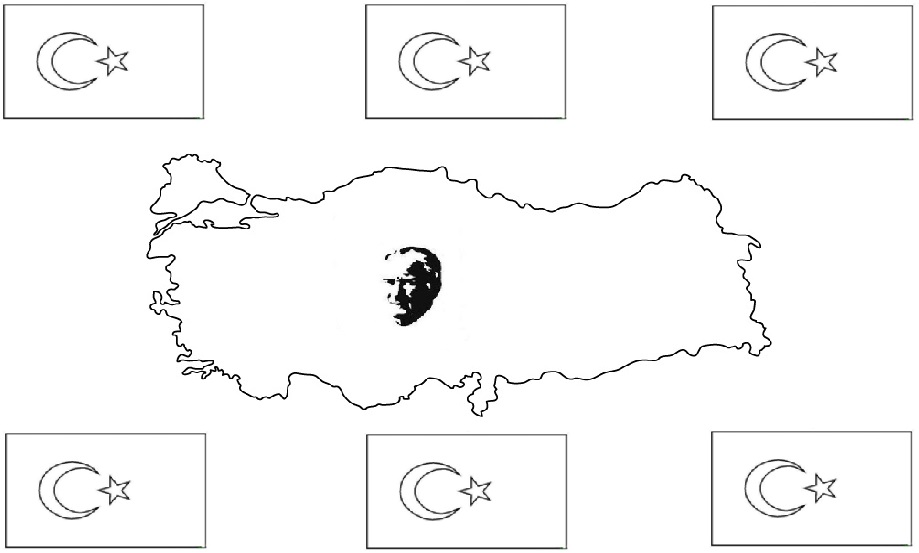 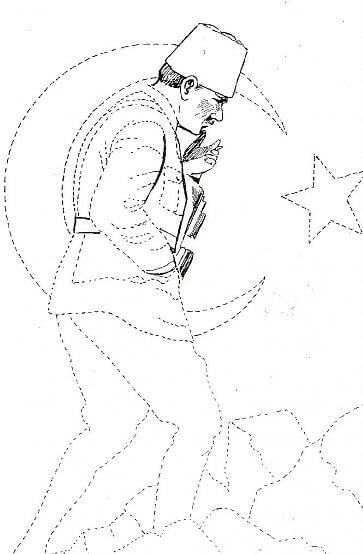 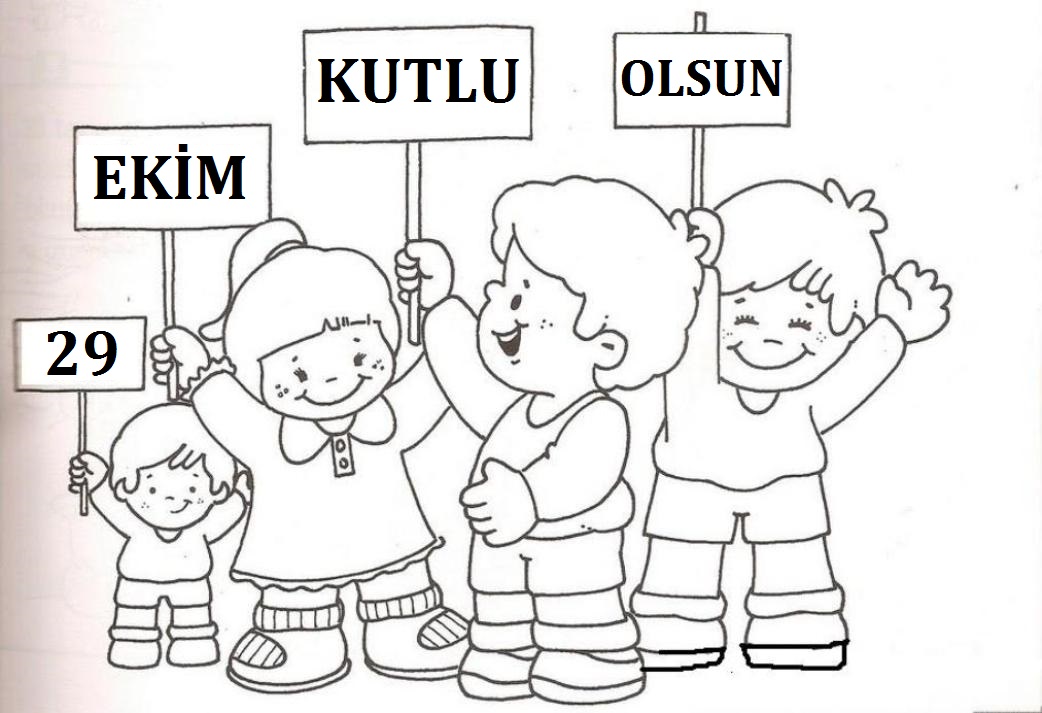 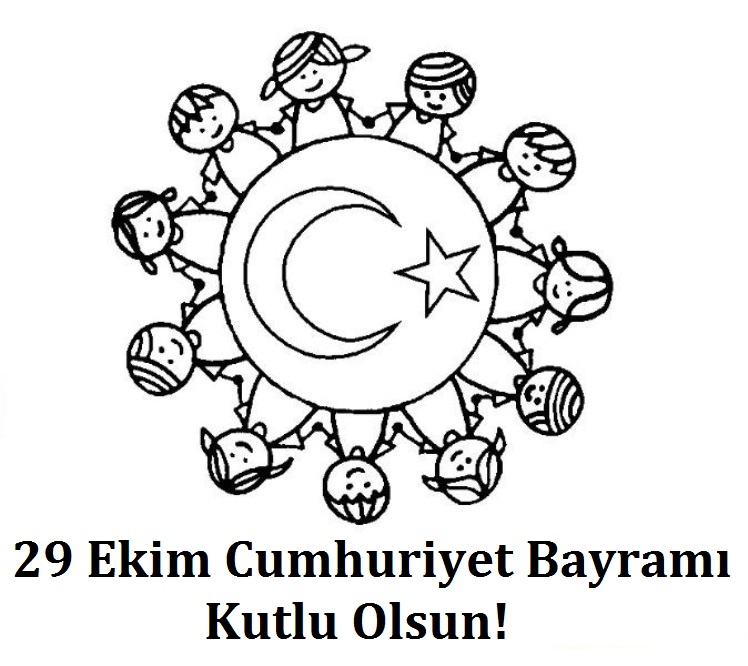 